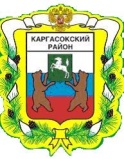 МУНИЦИПАЛЬНОЕ ОБРАЗОВАНИЕ «Каргасокский район»ТОМСКАЯ ОБЛАСТЬАДМИНИСТРАЦИЯ КАРГАСОКСКОГО РАЙОНАУТВЕРЖДЕНОпостановлением Администрации Каргасокского районаот 06.10.2017 № 240  Приложение № 1ПОЛОЖЕНИЕО памятной медали «За заслуги» Каргасокский район Томской области1. Памятной медалью «За заслуги» Каргасокский район Томской области» (далее - Медаль) награждаются граждане, внесшие своим трудом значительный вклад в развитие Каргасокского района в социально-экономической, политической, благотворительной, спортивной, общественной и иных сферах деятельности.2. При награждении граждан, указанных в пункте 1  настоящего Положения, учитываются высокие достижения в труде и общественной работе в Каргасокском районе и стаж работы в Каргасокском районе не менее 15 лет.3. По решению Главы Каргасокского района награждение лица Медалью  производится без соблюдения условий, указанных в пункте 2 настоящего Положения.4. В комиссию по награждению Медалью направляется наградной лист на кандидата для представления к награждению (приложение № 1 к Положению о Медали).5. Медаль имеет форму правильного круга диаметром 33 мм. Окаймлена полированным бортиком.  На лицевой стороне медали  в нижней части центрально-симметрично расположена надпись «ЗА ЗАСЛУГИ», в верхней части расположена надпись «КАРГАСОКСКИЙ РАЙОН ТОМСКОЙ ОБЛАСТИ». В середине лицевой части на гладкой площадке желтого цвета помещено рельефное изображение герба Каргасокского района. На оборотной стороне медали располагается  надпись «АДМИНИСТРАЦИЯ МУНИЦИПАЛЬНОГО ОБРАЗОВАНИЯ КАРГАСОКСКИЙ РАЙОН», в нижней части центрально-симметрично нанесено изображение кедровой ветви с тремя шишками. Медаль при помощи ушка и кольца соединяется с пятиугольной колодкой, обтянутой муаровой лентой. Ширина ленты – 24 мм. Цвет полос на ленте (слева направо) – зеленый, золотой, зеленый, белый, черный, голубой, серый, голубой, черный, белый, зеленый, золотой, зеленый.УТВЕРЖДЕНпостановлением Администрации Каргасокского районаот 06.10.2017 № 240 Приложение № 2форма НАГРАДНОЙ ЛИСТдля представления к награждению  памятной медалью «За заслуги» Каргасокский район Томской области»1.Фамилия ____________________________________________________________________имя, отчество (последнее - при наличии) __________________________________________2. Должность, место работы ____________________________________________________________________________________________________________________________________________________________________________________________________________________________________________________________________________________________3. Дата рождения _____________________________________________________________                                   (Число, месяц, год)4. Образование _______________________________________________________________                   (Специальность по образованию, наименование учебного_____________________________________________________________________________                         заведения, год окончания)5. Какими наградами награжден(а) _____________________________________________________________________________6. Общий стаж работы ________________ Стаж работы в отрасли _______________Стаж работы в данной организации _______________7.  Трудовая  деятельность  (включая  учебу  в  высших  и  средних  учебных заведениях, военную службу)8. Характеристика   с   указанием   конкретных   заслуг  представляемого  кнаграждению:Кандидатура _______________________________________________________________рекомендована ________________________________________________________________________________________________________________________________________    (Должность руководителя организации, __________________________        _________________________________________        (Подпись)                                                        (Фамилия и инициалы)    М.П.    "__" ___________ 20__ г.УТВЕРЖДЕНОпостановлением Администрации Каргасокского районаот 06.10.2017 № 240 Приложение № 3Положение  о комиссии по награждению памятной медалью «За заслуги» Каргасокский район Томской области»Общие положения	1.1 Комиссия по награждению Медалью (далее - Комиссия) создается для рассмотрения и утверждения кандидатур для награждения Медалью.            1.1. В состав комиссии входят заместители Главы Каргасокского района, руководители отделов администрации Каргасокского района, по согласованию включаются представители общественных организаций, зарегистрированных на территории Каргасокского района. Организация деятельности Комиссии.	2.1. Заседания Комиссии проводятся по мере необходимости. Руководит заседанием председатель Комиссии, а в его отсутствие – заместитель председателя Комиссии. Председателем Комиссии является заместитель Главы Каргасокского района по социальным вопросам, секретарем является ведущий специалист по связям с общественностью Администрации Каргасокского района.	2.2. В заседании комиссии могут принимать участие  представители   трудовых  коллективов,  имеющие отношение к рассматриваемому вопросу.	2.3. Решения комиссии принимаются простым большинством  голосов  от числа   присутствующих  ее  членов,  оформляются  протоколом.	2.4. Председатель Комиссии:	-  руководит деятельностью Комиссии, определяет повестку дня, сроки и порядок рассмотрения вопросов на ее заседаниях;	- председательствует на заседаниях Комиссии, подписывает протоколы заседания Комиссии, выписки из протоколов и другие документы, касающиеся исполнения полномочий Комиссии;	- обеспечивает подготовку поручений, проектов решений и других материалов и документов, касающихся исполнения полномочий Комиссии.2.5. Секретарь Комиссии:	-  осуществляет ведение и оформление протокола заседания Комиссии в соответствии с Инструкцией по делопроизводству в Администрации Каргасоксого района;	-  извещает лиц, входящих в состав Комиссии, о дате, времени и месте проведения ее заседаний;	-  обеспечивает ведение делопроизводства Комиссии, хранение протоколов заседаний Комиссии;	- формирует отчет о вручении Медали (приложение № 1 к Положению о Комиссии).2.6.  Комиссия для реализации возложенных на нее задач имеет право:	- запрашивать и получать от организаций, предприятий, учреждений, независимо от форм собственности, их должностных лиц необходимые для своей деятельности материалы и документы по вопросам, отнесенным к ее компетенции;	- заслушивать граждан, представителей юридических лиц по вопросам компетенции Комиссии.Приложение № 1к Положению о Комиссии по награждению памятной медалью «За заслуги» Каргасокский район Томской области»Форма Отчето вручении памятной медали «За заслуги» Каргасокский район Томской области»»_________ Администрация Каргасокского района Томской области___________Вручение медали награжденным по данному списку произвел:___________________________________________________________________________ (Наименование должности руководителя организации, органа государственной          власти Томской области, органа местного самоуправления)_________________                                   _______________________    (Подпись)                                        (Расшифровка подписи)Место печати                                    "__" ____________ ____ года                                                                           (Дата)    --------------------------------УТВЕРЖДЕНпостановлением Администрации Каргасокского районаот 06.10.2017 № 240Приложение № 4СОСТАВкомиссии по награждению памятной медалью «За заслуги» Каргасокский район Томской области»ПОСТАНОВЛЕНИЕПОСТАНОВЛЕНИЕПОСТАНОВЛЕНИЕ06.10.2017        № 240с. Каргасокс. КаргасокОб учреждении Памятной медали «За заслуги» Каргасокский район Томской областиВ целях награждения граждан – жителей Каргасокского района, за вклад и устойчивое развитие Каргасокского района Администрация Каргасокского района постановляет:1.Утвердить:1.1.Положение о медали «За заслуги» Каргасоский район Томской области согласно Приложению № 1;1.2. Форму Наградного листа для представления к награждению памятной медалью «За заслуги» Каргасокский район Томской области» согласно Приложению № 2;1.3.Положение о комиссии по награждению памятнйо медалью «За заслуги» Каргасокский район Томской области согласно Приложению № 3 к настоящему постановлению.1.4.Состав комиссии по награждению памятнйо медалью «За заслуги» Каргасокский район Томской области согласно Приложению № 4 к настоящему постановлению.2.Контроль за исполнением данного постановления возложить на заместителя Главы Каргасокского района по социальным вопросам А.Ф. Шамраева.3.Настоящее постановление вступает в силу со дня официального опубликования в порядке, предусмотренном Уставом муниципального образования «Каргасокский район».Глава  Каргасокского района                                                                               А.П. АщеуловЮ.Н. Микитич2-31-69Месяц и годМесяц и годДолжность, название организацииМестонахождение организации (субъект Российской Федерации)поступленияуходаДолжность, название организацииМестонахождение организации (субъект Российской Федерации)N ппФамилия, имя, отчество (последнее - при наличии) Должность, место работы (род занятий)Стаж работы в Каргасокском районеДата вручения медалиФ.И.О.ДолжностьФункциональная обязанность в комиссииШамраев Александр ФёдоровичЗаместитель Главы Каргасокского района по социальным вопросамПредседатель комиссииМикитич Юрий НиколаевичЗаместитель Главы Каргасокского района, управляющий деламиЗаместитель председателя комиссииМонголин Сергей ВладимировичЗаместитель Главы Каргасокского района по вопросам жизнеобеспечения районаЧлен комиссииБударина Наталья НиколаевнаЗаместитель Главы Каргасокского района по экономикеЧлен комиссииТимохин Виталий ВалерьевичНачальник отдела правовой и кадровой работы Администрации Каргасокского районаЧлен комиссииРублёва Вера АлександровнаНачальник отдела экономики и социального развития Администрации Каргасоксокго районаЧлен комиссииПолушвайко Николай НиколаевичНачальник отдела по управлению муниципальным имуществом и земельными ресурсами Администрации Каргасокского районаЧлен комиссииБрагин Владимир ВалерьевичПредседатель Думы Каргасокского района (по согласованию)Член комиссииГришаев Василий ПетровичПредседатель общественной организации ветеранов и инвалидов Каргасокского района (по согласованию)Член комиссииБарышев Денис ЕвгеньевичГлава Каргасокского сельского поселения (по согласованию)Член комиссииКожухарь Анжелика ЗиннуровнаВедущий специалист по связям с общественностью Администрации Каргасокского районаСекретарь комиссии